A Monsieur le Président du Conseil Scientifique de la FacultéS/C de Monsieur le Président du Comité Scientifique du départementObjet : Changement de sujet de thèse de doctorat      P.J : - PV original du CFD.                - Rapport explicatif visé par le président du CFD.                - nouvelle proposition de sujet (Problématique, Résumé, objectif, Plan de travail et bibliographie). Nom et Prénom du doctorant : ……………………………………………….Date et lieu de naissance : ……………… à …………………………………..Spécialité : ……………………………………………………………………………..Filière / Domaine : ……………………………… / ……………………………………………………Année de la première inscription : 20…../20…..Directeur de thèse :…………………………………………………Grade : ………………….Intitulé initial du sujet de thèse: …………………………………………………………………….……………… …………………………………………………………………………………………………………………………………Nouvel intitulé du sujet de  thèse : ………………………………………………………………………… ……………………………………………………………………………………………………………………………Résumé des motifs du changement du sujet de thèse (voir le rapport-ci-joint) : ………………………..…………………………………………………………………………………………………………………………………………………………………………………………………………………………………………………………………….…………………………………………………………………………………………………………………………………………………………………………………………………………………………………………………………………………………………………………………….………………………………………………Ministère de l'Enseignement Supérieur et de la Recherche ScientifiqueUniversité de Saida – Dr. Moulay TaharFaculté de  ……………………………………….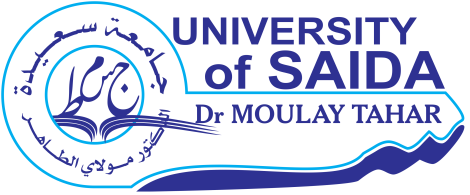 Département : ……………………………………….Année Universitaire : ........./.........Demande un changement du sujet de recherche de ma thèse de doctorat (LMD)Date et signature du doctorant  Saida, le ..…./…./………….. Date et signature du directeur de thèse Saida, le .…./……./…………..Avis du président du CFD PV n° ….. du …………………….Saida, le ….../……/…………..